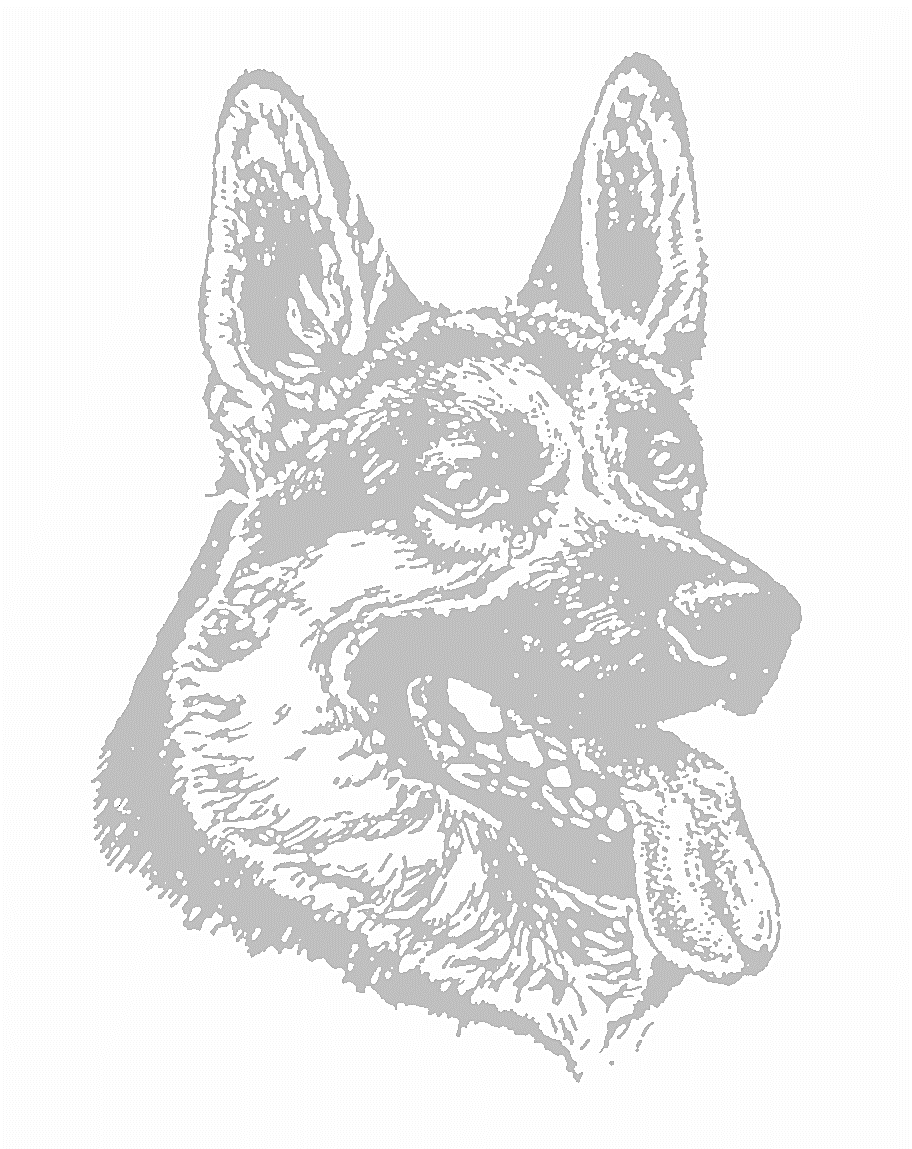 CHOTĚBOŘ 22. 5. 2021Na úvod si dovolujeme připomenout 50. výročí založení kynologického klubu v Chotěboři, které se datuje k 5. 5. 1971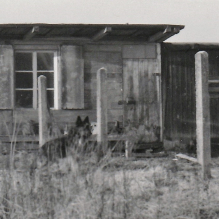 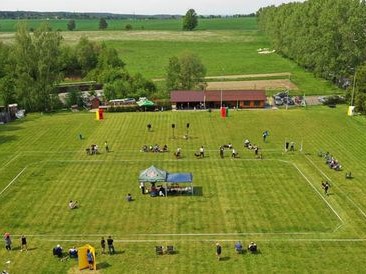 Krajská   výstava  Německých  ovčákůChotěboř – 22. 5. 2021Časový program:		7.30 - 8.30 h	přejímka psů				9.00 - 15.00 h	posuzování ve třídáchRozhodčí:			Jiří Kučera	Protest proti rozhodnutí rozhodčího (ocenění, zadání pořadí, titul) není přípustný dle čl. 15 výst. řádu ČMKU. Protest z formálních důvodů je přípustný po složení zálohy 300,- Kč, která v případě zamítnutí protestu propadá ve prospěch pořadatele.Za škody způsobené psem zodpovídá vystavovatel.Omlouváme se za případné chyby v katalogu, které jsou způsobeny neúplnými, popřípadě nečitelnými údaji v přihláškách.Děkujeme za pochopení.PSI – třída dorost 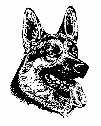 VN 1 ARRE Hartis Bohemia, 10. 8. 2020, 123807/20, 39835o: Warrior von Media					m: Herra Hartis BohemiaVN 2  FOX Kibitz Bohemia, 11. 11. 2020, 124497/20, čip: 203003000601663o: Usher aus der Brunnenstrasse				m: Izzy Redox     VN 3  EVAN Cetrio, 2. 6. 2020, 122432/20, čip: 967000010238551o: Werster Cetrio						m: Xigi CetrioFENY – třída dorostVN1 ARZA Hartis Bohemia, 10. 8. 2020, 123811/20, 39839o: Warrior von Media					m: Herra Hartis BohemiaVN 2 FEDERICA Best of the Gods, 15. 8. 2020, 123915/20, čip: 945000002290080o: Kros Best of the Gods					m: Q´Goldie Best of the GodsVN 3 FANNY Kibitz Bohemia, 11. 11. 2020, 124500/20, čip: 203164000092803o: Usher aus der Brunnenstrasse				m: Izzy RedoxVN 4 HOOLLIE Cetrio, 1. 7. 2020, 123038/20, čip: 967000010238638o: Mentos Cetrio						m: Jinny Starý samotárFENY – třída dorost - dlouhosrstéVN 1 ENNIE Best of the Gods, 7. 7. 2020, 123042/20, čip: 945000002290322o: Orry Clark						m: Erryne Best of the GodsPSI – třída mladýchVT, VD 1 YANKEE Hartis Bohemia, 18. 12. 2019, 120097/19, 39818, RTG: HD+ED 0/0 o: Veneze Raul						m: Herra Hartis BohemiaVD 2 GRIFF Rumina Moravia,  26. 11. 2019, 120008/19, 49966o: Whillo v. Klostermoor				m: Daisy Rumina MoraviaVD 3   YAGO Hartis Bohemia, 18. 12. 2019, 120096/19, 39817, čip: 941000024666571 o: Veneze Raul						m: Herra Hartis BohemiaVD4  VITO Geodis, 3. 4. 2020, 122219/20, 61597 o: Usher aus der Brunnenstrasse				m: Katy Perry Mir-JarVD 5  JOKER Red Hurricane,  15. 1. 2020, 120330/20, 20732o: Orin z Města karafiátů				m: Pandora z Krupičkova mlýnaVD 6  GENESSIS Orrylordblack,  28. 12. 2019, 120203/19, čip: 941000024668425, BHo: Bordy Blendy						m: Artemis zo Salibského dvoraFENY – třída mladýchVT, VD 1  GREIS Rumina Moravia,  26. 11. 2019, 120009/19, 49968o: Whillo v. Klostermoor				m: Daisy Rumina MoraviaVD 2   U-Tayra Mir-Jar, 6. 12. 2019, 119907/19, čip: 963007200011787 o:	Lucka vom Buchenland				m: Ira Mir-Jar VD 3  NIKITA von der Burg Heidstein, 6. 3. 2020, 2361487/20, čip: 981189900109117o: Willy von Haus Ziegelmayer				m: Carmen von der Burg HeidsteinVD 4  COCOLINEA Cetrio, 4. 3. 2020, 122432/20, čip: 981020000692352o: Atrei Rottenburg Bohemia				m: Illi Hartis BohemiaVD 5  VIBOY vom Eichenplatz, 6. 1. 2020, 2360391/20, čip: 981189900110966, RTG: HD+ED normalo: Tell v. Ghattas						m: Osana v.d. SchmiedeVD 6  DIXIE z Ronbaru,  14. 2. 2020, 120790/20, čip: 203164000108059o: Henk von der Mooreiche				m: Erra LevemarFENY – třída mladých - dlouhosrstéVT VD 1   RENIE Navaro Bohemia, 25. 3. 2020, 120973/20, čip: 981020000774697 o:	Chrius Navaro Bohemia				m: Blondie Hantrix BohemiaPSI – třída dospívajícíchVT VD 1  COOPER Gard Bohemia,  30. 10. 2019, 119781/19, 58662, RTG: HD+ED 0/0o:	Garret Gard Bohemia					m: Hetty MI9VD 2  TESS Mir-Jar, 7. 6. 2019, 117578/19, 53733, RTG: HD A, ED 0/0, spod. 0o: Falco z Lipé Moravia					m: Feliša Mir-JarVD 3 EGON Kibitz Bohemia, 26. 5. 2019, 117482/19, čip: 945000006118967, RTG: HD+ED normal, BHo: Veneze Raul						m: Izzy RedoxFENY – třída dospívajících				m: Shakira z Kuřimského HájeVT, VD 1 XARRA Hartis Bohemia,  4. 10. 2019, 119204/19, čip: 953010004503443, RTG: HD A, ED 0/0, spond. 0o:	Gary vom Hühnegrab					m: Irra Hartis BohemiaVD 2  CLIA Gard Bohemia,  30. 10. 2019, 119784/19, 58665, RTG: HD+ED 0/0o:	Garret Gard Bohemia					m: Hetty MI9VD 3  RENESMEE RO-KOP Bohemia,  8. 10. 2019, 119525/19, 35542, RTG: HD A+ ED 0/0o:	Watson aus der Birkenschäferei			m: Kabi RO-KOP BohemiaVD 4  ELIŠKA Kibitz Bohemia, 26. 5. 2019, 117486/19, čip: 945000006118964, RTG: HD+ED normal, BHO: Veneze Raul						m: Izzy RedoxVD 5  BOUNTY Thorvin, 5. 9. 2019, 119057/19, 54227, RTG HD A, ED 0/0o:	Ux z Kuřimského HájeVD 6  CHERRY Zulu z Martinické Staré Školy,  24. 6. 2019, 117777/19,  85355, RTG HD A, ED 0/0o:	Passat Eqidius					m: Huricaine Moravia Campanellanenast. XANTA Hartis Bohemia,  4. 10. 2019, 119206/19, čip: 953010004503470, RTG: HD A, ED 0/0, spond. 0o:	Gary vom Hühnegrab					m: Irra Hartis BohemiaFENY – třída dospívajících - dlouhosrsténenast. AGIRA North Porta Bohemia,  28. 10. 2019, 119483/19, 28576, RTG: HD A, ED 0/0, spond. 0o:	Marty DA-KR						m: Felici RO-KOP BohemiaPSI – třída pracovníKV, V 1  NEMO Mir-Jar,  31. 5. 2018, 112586/18/20, 53646, RTG: HD A, ED 0/0, spond. 0, ZVV1V 2  VILLY Gard Bohemia,  13. 12. 2018, 115042/18/21, 58487, RTG: HD+ED 0/0, ZVV1o:	Granit Gard Bohemia					m: Clea z Doliny LotosuV 3  SIMONN Ornis-Bohemia,  28. 2. 2018, 111462/18, RTG: HD+ED 0/0, spond. 0, ZVV1o:	Thiago von der Piste Trophe				m: Dina Hartis BohemiaV 4  FALCO Bestia Rapax, 21. 11. 2016, 105491/16/18, 03470, RTG HD B, ED 0/0, spond. 0, LTV0, DM N/N, BH, ZVV1, SPr3o: Quoran D´Ulmental					m: Xirra Hartis BohemiaV 5  DOUGLAS Rumina Moravia,  24. 2. 2016, 102260/16/18, 49810, RTG: HD+ED 0/0, spond. 0o: Fred v. Rumbachtal					m: Jannie Hartis BohemiaV 6  ONDRA Mir-Jar,  4. 9. 2018, 113662/18/20, 53662, RTG: HD A, ED 0/0, spond. 0, ZVV1o: Mars von Aurelius					m: Cora Mir-JarV 7  HUNTER v. Pallas Athene, 14. 9. 2018, 119870/19/20, čip: 9811800005055, RTG: HD+ED normal, ZVV1, BHo:	Nero v. Ghattas					m: Xolly von Pallas AtheneVD 1  OSKAR od Nechranic, 3. 11. 2018, 114728/18, 96876, RTG HD A, ED 0/0, spond. 0o: Fantom ze Stříbrného kamene			m: Fixi od Nechranicnenast. RENNO Mir-Jar, 10. 3. 2019, 116214/19, 53706, RTG: DKK/B, DLK 0/0, ZVV1o: Ferari Mir-Jar						m: Cora Mir-Jarnenast.  MORRIS Hartis Bohemia,  3. 4. 2016, 103002/16, 43293, RTG: HD+ED 0/0, ZVV1, BH, IGP2, Spr2o: Barú di Terra Scura					m: Urra Hartis Bohemianenast ERNIE Hartis Bohemia,  8. 3. 2015, 98104/15, 43230, RTG: HD 1/1, ED 0/0, BH, ZVV1, IGP3, SPr1, FPr3, GPr3, SPr2o: Labo v. Schollweiner					m: Ola Larope-Czechnenast.  IGOR Hartis Bohemia, 27. 8. 2015, 100571/15, 89560,  RTG: HD 1/1, ED 0/0, BH, ZVV2, IPO3, GPr3, SPr1o:	Zorro vom La´Mirage					m: Mirra Hartis BohemiaPSI – třída pracovní - dlouhosrstíKV V 1  JIMMI Best of the Gods, 7. 3. 2016, 102858/16/18, 71085, RTG HD A, ED 0/0, BH, SPr3, ZVV1o: Onex vom Gerianian Hoff				m: Dafnie Best of the GodsV 2  KASIM RO-KOP Bohemia, 1. 4. 2017, 107265/17/19, 35114, RTG 0/0, ZVV1, SPr1, BH-VTo: Klaus von Tronje					m: Aga v.d. WannseeV 3  NORB Cetrio,  25. 9. 2018, 114207/18, 88989, RTG: HD A, ED 0/0, ZVV1o: Cyrus vom Osterberger-Land				m: Illi Hartis BohemiaFENY - třída pracovní KV V 1  QUARA Hartis Bohemia, 7.3.2017, 106724/17, 89579, RTG: HD+ED 0/0, ZVV1o:	Finn von der Piste Trophe				m: Mirra Hartis BohemiaV 2  NORETA Iluze, 21. 9. 2018, 114083/18/21, 67173, RTG: HD A, ED 0/0, Spon.0, BH, ZVV1o:	Klaus von Tronje					m: Dorothy IluzeV 3  WHISKY Best of the Gods, 12. 12. 2018, 114910/18, 71267, RTG HD+ED normal, ZVV1o:	Kros Best of the Gods				m: Jennifer Best of the GodsV 4  Irma Rhodopy, 28. 10. 2018, 114466/18, 23249, RTG A, ED 0/0, BH, ZZO, ZVV1o:	Wambo vom Frankengold				m: Daisy Rumina MoraviaVD 1  ZOEY z Gargamellu, 2. 8. 2019, 118356/19, čip: 203098100458353, RTG DKK A, DLK 0/0, BH, IGP1o:	Jegger vom Steintelch				m: Eywa z GargamelluVD 2  BRENNY Orrylordblack, 14. 5. 2019, 117529/19, čip: 941000023626528, RTG: HD A, ED 0/0, BH-VT, IGP 2o:	Dronko vom Alten Forsterhaus			m: Xerra Vikarnenast.  AGNES Harmony Czech, 16. 9. 2016, 104739/16, 49841, RTG: HD+ED 0/0, spond. 0, BH, ZVV 1, FPr3o:	Bacardi Avax Hof					m: Ola Larope-Czechnenast. HERRA Hartis Bohemia,  3.6.2015, 99354/15, 43244, RTG HD+ED 0/0,  ZVV1, SPr1o: Zorro vom La´Mirage					m: Jannie Hartis Bohemianenast. RONDA Hartis Bohemia, 22. 3. 2017, 106838/17, 89585, RTG, HD+ED 0/0, spond. 0, ZVV1o:	Freddi von Modithor					m: Walery Hartis Bohemianenast. URI Hartis Bohemia, 11. 3. 2018, 111842/18, 49920, RTG, HD+ED 0/0, spond. 0, ZVV1o:	Hugo vom Radhaus					m: Walery Hartis BohemiaFENY - třída pracovní - dlouhosrstéKV, V 1  LEONTÝNKA Půlnoční měsíc, 8. 2. 2018, 111044/18, 04974, RTG: HD+ED 0/0, ZVV1, BH-VT, SPr2o:	Watson aus der Birkenschäferei			m: Sweet and Chilli ProvocativoPSI - třída veteránůV 1  VINTY Sherak,  12. 8. 2008, 70647/08, 88853, RTG: HD A, ED 0/0, BH, ZZO, ZVV1,   IPO-Vo: Sancho vom Spitalfeld					m: Romance Sheraknenast.  ARTOS Bene Bohemia, 20.12.2010, 80347/10, 49364, RTG: HD+ED 0/0, BH, IPO2, ZVV1o: Enzo v. Fichtenschlag-Zwinger			m: Hera Dolminanenast.  XANTTO Hartis Bohemia,  13.10.2012, 88226/12, 43071, RTG HD+ED 0/0, ZVV1, SPr3o: Enosch v. Amasis					m: Jannie Hartis BohemiaFENY - třída veteránů - dlouhosrstéV 1   NADYN Hartis Bohemia, 6. 7. 2010, 78782/10/14, 43979, RTG: HD+ED 0/0, ZVV1o: Tyson v. Köttersbuch					m: Amma Hartis Bohemiach: MVDr. Helena Melounová, Nad Hliništěm 271, 583 01 Chotěboř